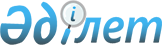 Об утверждении Правил посещения членами семей курсантов, являющимися гражданами Республики Казахстан, своих близких родственников из числа курсантов для ознакомления с их жизнью и бытомПриказ Председателя Комитета национальной безопасности Республики Казахстан от 26 декабря 2023 года № 104/нс. Зарегистрирован в Министерстве юстиции Республики Казахстан 26 декабря 2023 года № 33806
      Примечание ИЗПИ!      Вводится в действие с 04.04.2024
      В соответствии с пунктом 3-1 статьи 77 Закона Республики Казахстан "О специальных государственных органах Республики Казахстан" ПРИКАЗЫВАЮ:
      1. Утвердить прилагаемые Правила посещения членами семей курсантов, являющимися гражданами Республики Казахстан, своих близких родственников из числа курсантов для ознакомления с их жизнью и бытом.
      2. Департаменту кадров Комитета национальной безопасности Республики Казахстан в установленном законодательством Республики Казахстан порядке обеспечить:
      1) государственную регистрацию настоящего приказа в Министерстве юстиции Республики Казахстан;
      2) размещение настоящего приказа на интернет-ресурсе Комитета национальной безопасности Республики Казахстан;
      3) в течение десяти рабочих дней после государственной регистрации настоящего приказа в Министерстве юстиции Республики Казахстан представление в Юридический департамент Комитета национальной безопасности Республики Казахстан сведений об исполнении мероприятий, предусмотренных подпунктами 1) и 2) настоящего пункта.
      3. Контроль за исполнением настоящего приказа возложить на курирующего заместителя Председателя Комитета национальной безопасности Республики Казахстан.
      4. Настоящий приказ вводится в действие с 4 апреля 2024 года и подлежит официальному опубликованию. Правила посещения членами семей курсантов, являющимися гражданами Республики Казахстан, своих близких родственников из числа курсантов для ознакомления с их жизнью и бытом Глава 1. Общие положения
      1. Настоящие Правила посещения членами семей курсантов, являющимися гражданами Республики Казахстан, своих близких родственников из числа курсантов для ознакомления с их жизнью и бытом (далее – Правила) разработаны в соответствии с пунктом 3-1 статьи 77 Закона Республики Казахстан "О специальных государственных органах Республики Казахстан" и определяют порядок посещения членами семей курсантов, являющимися гражданами Республики Казахстан (далее – посетители), своих близких родственников из числа курсантов (далее – курсанты) военных, специальных учебных заведений органов национальной безопасности Республики Казахстан (далее – военные, специальные учебные заведения) для ознакомления с их жизнью и бытом.
      2. В настоящих Правилах используются следующие основные понятия:
      1) военные, специальные учебные заведения – организации образования специальных государственных органов, реализующие образовательные программы высшего, послевузовского и дополнительного образования;
      2) курсант – лицо, обучающееся в военном, специальном учебном заведении по образовательным программам высшего образования;
      3) граждане Республики Казахстан – лица, перечисленные в статье 3 Закона Республики Казахстан "О гражданстве Республики Казахстан";
      4) близкие родственники – родители (родитель), дети, усыновители (удочерители), усыновленные (удочеренные), полнородные и неполнородные братья и сестры, дедушка, бабушка, внуки согласно подпункту 13) пункта 1 статьи 1 Кодекса Республики Казахстан "О браке (супружестве) и семье";
      5) контрольно-пропускной пункт – специальное помещение, расположенное при входе на административную территорию военного, специального учебного заведения, где сотрудники или военнослужащие обеспечивают пропуск на административную территорию военного, специального учебного заведения;
      6) пропускной режим – установленный в пределах административной территории военного, специального учебного заведения режим, исключающий возможность бесконтрольного входа (выхода) лиц, вноса (выноса), ввоза (вывоза) предметов в военное, специальное учебное заведение (из военного, специального учебного заведения);
      7) системы и средства досмотра – это совокупность технических средств, предназначенных для раннего обнаружения несанкционированного вноса (выноса) или ввоза (вывоза) предметов и веществ, указанных в перечне предметов и веществ, запрещенных к вносу на административную территорию военного, специального учебного заведения (далее – Перечень запрещенных предметов), утвержденном приказом Министра образования и науки Республики Казахстан от 25 мая 2021 года № 235 "Об утверждении перечня предметов и веществ, запрещенных к вносу, ограниченных для использования в организациях образования и на их территориях" (зарегистрирован в Реестре государственной регистрации нормативных правовых актов № 22857);
      8) разовый пропуск – карточка доступа с указанием фамилии, имени и отчества (при его наличии) посетителя, выдаваемая дежурно-комендантским подразделением на разовое посещение административной территории военного, специального учебного заведения для посещения курсантов, оформляемая по форме согласно приложению 2 к настоящим Правилам;
      9) дежурно-комендантское подразделение, кадровая служба, подразделение воспитательной работы – структурные подразделения военного, специального учебного заведения;
      10) казарма – сооружение (помещение) для размещения и проживания курсантов в период обучения в военном, специальном учебном заведении;
      11) общежитие – жилое здание для проживания курсантов на период обучения в военном, специальном учебном заведении;
      12) документ, удостоверяющий личность – документ установленного образца с зафиксированной в нем информацией о персональных данных физического лица, позволяющей установить личность и правовой статус его владельца в целях идентификации личности, выдаваемый на материальном носителе либо в случаях, определенных Законом Республики Казахстан "О документах, удостоверяющих личность", в электронной форме. Глава 2. Порядок посещения членами семей курсантов, являющимися гражданами Республики Казахстан, своих близких родственников из числа курсантов для ознакомления с их жизнью и бытом
      3. Посещение курсантов для ознакомления с их жизнью и бытом (далее – посещение) осуществляется в выходные и праздничные дни согласно заранее поданному заявлению (письменное или электронное) посетителя о намерении посещения курсантов по форме согласно приложению 1 к настоящим Правилам (далее – заявление).
      К заявлению прилагается копия документа, удостоверяющего личность гражданина Республики Казахстан, либо его электронная форма, содержащая индивидуальный идентификационный номер.
      Документами, удостоверяющими личность, являются подлинники удостоверения личности гражданина Республики Казахстан, паспорта гражданина Республики Казахстан и свидетельства о рождении.
      4. На основании поданных заявлений кадровая служба совместно с подразделением воспитательной работы военного, специального учебного заведения разрабатывает график посещения курсантов согласно приложению 3 к настоящим Правилам (далее – график).
      5. График согласовывается с курирующим заместителем начальника военного, специального учебного заведения и утверждается начальником военного, специального учебного заведения.
      6. Утвержденный график в течение трҰх рабочих дней со дня его утверждения публикуется на интернет-ресурсе военного, специального учебного заведения, а также допускается опубликование графика на интернет-страницах и социальных сетях военного, специального учебного заведения.
      7. В графике определяется сопровождающий (-ие) посетителей из числа должностных лиц структурных подразделений военного, специального учебного заведения по представлению курирующего заместителя начальника военного, специального учебного заведения.
      8. Подразделение воспитательной работы военного, специального учебного заведения в течение трҰх рабочих дней со дня утверждения графика извещает посетителей о дате посещения курсантов посредством звонка на номера контактных телефонов и (или) направления сообщения на электронную почту, указанные в заявлении.
      9. В год разрешается не более двух посещений курсантов, из них одно в зимнее время, а другое в летнее время.
      10. Продолжительность посещений составляет не более двух часов.
      11. Пропуск посетителей на административную территорию военного, специального учебного заведения осуществляется по разовому пропуску с соблюдением пропускного режима, направленного на предотвращение рисков и угроз жизни, здоровью сотрудников, военнослужащих, работников, курсантов и посетителей, а также функционированию военного, специального учебного заведения.
      12. Разовый пропуск оформляется в дежурно-комендантском подразделении военного, специального учебного заведения на основании документа, удостоверяющего личность гражданина Республики Казахстан.
      Оформление разовых пропусков без документов, удостоверяющих личность, и их дубликатов, не допускается.
      При оформлении разового пропуска сотрудник или военнослужащий дежурно-комендантского подразделения военного, специального учебного заведения:
      1) сличает фотографию на документе, удостоверяющем личность, с внешностью посетителя;
      2) удостоверяется в подлинности документа, удостоверяющего личность посетителя.
      После выдачи разового пропуска посетителям сотрудник или военнослужащий дежурно-комендантского подразделения военного, специального учебного заведения вносит записи в журнал посещения курсантов по форме согласно приложению 4 к настоящим Правилам.
      13. Разовые пропуски действительны только на одно посещение в течение дня посещения.
      Вместе с выдачей разового пропуска посетителям выдается бейдж "Посетитель".
      14. Вход (выход) посетителей на административную территорию военного, специального учебного заведения осуществляется через контрольно-пропускной пункт, где производится контроль входящих лиц, их личных вещей и ручной клади посредством системы и средств досмотра.
      15. В целях недопущения вноса на административную территорию военного, специального учебного заведения предметов и веществ, указанных в Перечне запрещенных предметов, сотрудниками или военнослужащими дежурно-комендантского подразделения проводится дополнительный осмотр с использованием ручного металлодетектора.
      16. Непрохождение контроля или дополнительного осмотра является основанием для отказа в пропуске на административную территорию военного, специального учебного заведения.
      17. Не допускается вход на административную территорию военного, специального учебного заведения посетителей:
      1) находящихся в состоянии алкогольного, наркотического или иного опьянения;
      2) не имеющих при себе подлинника документа, удостоверяющего личность гражданина Республики Казахстан, в том числе при предъявлении документов, удостоверяющих личность, с истекшими сроками действия;
      3) имеющих признаки заболевания в период введения карантина;
      4) на личных и служебных транспортных средствах.
      По всем фактам, перечисленным в пункте 17 настоящих Правил, сотрудники или военнослужащие незамедлительно сообщают начальнику дежурно-комендантского подразделения, который в свою очередь информирует курирующего заместителя начальника военного, специального учебного заведения либо должностное лицо, его замещающее, для принятия решения.
      18. Вход на административную территорию военного, специального учебного заведения посетителям с ручной кладью и техническими средствами не допускается. Ручная кладь и технические средства посетителями оставляются в специальных ящиках.
      19. На контрольно-пропускном пункте военного, специального учебного заведения при входе устанавливаются специальные ящики (металлические шкафы), оборудованные ячейками для хранения ручной клади, технических средств и иных предметов посетителей на период посещения.
      20. После входа на административную территорию военного, специального учебного заведения посетители препровождаются в комнату посетителей, в которой ожидают сопровождающего сотрудника или военнослужащего.
      21. Передвижение посетителей на территории военного, специального учебного заведения осуществляется сопровождающим (-и), определенным (-и) в графике посещения курсантов.
      22. Для ознакомления с жизнью и бытом курсанта посетители посещают казарму, общежитие, столовую, музей, аудитории, библиотеку, спортивные залы и другие нережимные помещения, расположенные на административной территории военного, специального учебного заведения.
      23. Сопровождение и дача пояснений возлагаются на сопровождающего (-их) сотрудника (-ов) или военнослужащего (-их) военного, специального учебного заведения.
      24. Посетители при выходе из административной территории военного, специального учебного заведения на контрольно-пропускном пункте возвращают разовые пропуски сопровождающему (-им), а бейдж "Посетитель" возвращают сотрудникам и военнослужащим дежурно-комендантского подразделения военного, специального учебного заведения.
      25. Сопровождающий (-ие) посетителей заполняет дату и время их убытия на разовом пропуске с последующей его передачей сотрудникам и военнослужащим дежурно-комендантского подразделения военного, специального учебного заведения. Заявление (письменное или электронное) посетителя о намерении посещения курсантов
      Прошу Вас разрешить мне (маме, папе, брату, сестре, дедушке, бабушке,усыновителю) посетить моего (сына, брата, внука) курсанта Ф.И.О.(отчество при его наличии) ______________________________________для ознакомления с его жизнью и бытом с _________________________(указание конкретной даты).Подпись, датаПримечание: ИИН – индивидуальный идентификационный номер. Разовый пропуск График посещения курсантов Журнал посещения курсантов
					© 2012. РГП на ПХВ «Институт законодательства и правовой информации Республики Казахстан» Министерства юстиции Республики Казахстан
				
      Председатель Комитетанациональной безопасностиРеспублики Казахстан

Е. Сагимбаев
Утвержден приказом
Председателя Комитета
национальной безопасности
Республики Казахстан
от 26 декабря 2023 года № 104/нсПриложение 1
к Правилам посещения
членами семей курсантов,
являющимися гражданами
Республики Казахстан,
своих близких родственников
из числа курсантов
для ознакомления
с их жизнью и бытомФормаНачальнику военного,
специального учебного
заведения Комитета
национальной безопасности
Республики Казахстан
воинское/специальное звание,
фамилия, имя, отчество
(далее – Ф.И.О.)
(отчество при его наличии)
от Ф.И.О.
(отчество при его наличии),
ИИН, номер сотового телефона,
электронная почтаПриложение 2
к Правилам посещения
членами семей курсантов,
являющимися гражданами
Республики Казахстан,
своих близких родственников
из числа курсантов
для ознакомления
с их жизнью и бытомФорма
Фамилия, имя, отчество (далее – Ф.И.О.) посетителя (отчество при наличии)__________________________________________________________________День и время прибытия _____________________________________________Степень родства по отношению к курсанту ____________________________Ф.И.О. курсанта (отчество при наличии) ______________________________Дата и время выдачи _______________________________________________Ф.И.О. дежурного (отчество при наличии) и подпись ____________________Дата и время отбытия посетителя _____________________________________Приложение 3
к Правилам посещения
членами семей курсантов,
являющимися гражданами
Республики Казахстан,
своих близких родственников
из числа курсантов
для ознакомления
с их жизнью и бытомФормаУТВЕРЖДАЮ
Начальник военного,
специального учебного
заведения Комитета
национальной безопасности
Республики Казахстан
№
Фамилия, имя, отчество (далее – Ф.И.О.) посетителя (отчество при его наличии) 
Ф.И.О. (отчество при его наличии) курсанта
Кем является курсанту (указать степень родства близкого родственника)
Дата и время посещения
Сопровождающий Ф.И.О. (только инициалы и внутренние рабочие телефоны)
1.
2.
3.Приложение 4
к Правилам посещения
членами семей курсантов,
являющимися гражданами
Республики Казахстан,
своих близких родственников
из числа курсантов
для ознакомления
с их жизнью и бытомФорма
№
Фамилия, имя, отчество (далее – Ф.И.О.) (отчество при его наличии) посетителя
Номер и дата выдачи документа, удостоверяющего личность
Ф.И.О. (при его наличии) курсанта, к которому направляется посетитель
Дата и время выдачи разового пропуска
Выдал разовый пропуск (дежурный)
1.
2.
3.